  MADONAS NOVADA PAŠVALDĪBA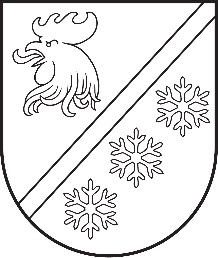 Reģ. Nr. 90000054572Saieta laukums 1, Madona, Madonas novads, LV-4801 t. 64860090, e-pasts: pasts@madona.lv ___________________________________________________________________________MADONAS NOVADA PAŠVALDĪBAS DOMESLĒMUMSMadonā2023. gada 26. oktobrī							        	     Nr. 694									    (protokols Nr. 19, 53. p.)Par dzīvokļa īpašuma Ozolu iela 12-3, Ozoli, Liezēres pagasts, Madonas novads, atsavināšanu, rīkojot izsoliAr 27.04.2023. Madonas pašvaldības domes lēmumu Nr. 217 (protokols Nr. 5, 13. p.) nolemts nodot atsavināšanai dzīvokļa īpašumu Ozolu iela 12-3, Ozoli, Liezēres pagasts, Madonas novads, rīkojot izsoli ar augšupejošu soli.Dzīvoklis Ozolu iela 12-3, Ozoli, Liezēres pagasts, Madonas novads, (kadastra Nr. 7068 900 0120) ir Madonas novada pašvaldībai piederošs nekustamais īpašums, reģistrēts Vidzemes rajona tiesas Liezēres pagasta zemesgrāmatas nodalījumā Nr. 572 3, kas sastāv no dzīvokļa Nr. 3 49,1 m² platībā, pie dzīvokļa īpašuma piederošās kopīpašuma 491/3666 domājamās daļas no:-  būves (kadastra apzīmējums 70680130181001),-  būves (kadastra apzīmējums 70680130181002),-  zemes būves (kadastra apzīmējums 70680130181). 2023. gada 3. oktobrī dzīvokļa īpašuma novērtēšanu ir veicis SIA “LINIKO” reģistrācijas Nr. 55403012911 (LĪVA profesionālās kvalifikācijas sertifikāts Nr. 131).  Saskaņā ar nekustamā īpašuma novērtējumu dzīvokļa īpašuma tirgus vērtība ir EUR 3 300,00 (trīs tūkstoši trīs simti eiro, 00 centi).Saskaņā ar likuma Pašvaldību likuma 10. panta pirmās daļas 16. punktu Dome ir tiesīga izlemt ikvienu pašvaldības kompetences jautājumu. Tikai domes kompetencē ir lemt par pašvaldības nekustamā īpašuma atsavināšanu un apgrūtināšanu, kā arī par nekustamā īpašuma iegūšanu.Saskaņā ar Publiskas personas mantas atsavināšanas likuma 3. panta otro daļu “Publiskas personas mantas atsavināšanas pamatveids ir mantas pārdošana izsolē”, 4. panta pirmo daļu [..] Atvasinātas publiskas personas mantas atsavināšanu var ierosināt, ja tā nav nepieciešama attiecīgai atvasinātai publiskai personai vai tās iestādēm to funkciju nodrošināšanai, 5. panta pirmo daļu Atļauju atsavināt atvasinātu publisku personu nekustamo īpašumu dod attiecīgās atvasinātās publiskās personas lēmējinstitūcija, Pamatojoties uz Pašvaldību likuma 10. panta pirmās daļas 16. punktu, Publiskas personas mantas atsavināšanas likuma 3. panta otro daļu, 4. panta pirmo daļu un 5. panta pirmo daļu, ņemot vērā 17.10.2023. Finanšu un attīstības komitejas atzinumu, atklāti balsojot: PAR – 16 (Agris Lungevičs, Aigars Šķēls, Aivis Masaļskis, Andris Dombrovskis, Andris Sakne, Artūrs Čačka, Artūrs Grandāns, Arvīds Greidiņš, Gatis Teilis, Gunārs Ikaunieks, Iveta Peilāne, Māris Olte, Rūdolfs Preiss, Sandra Maksimova, Valda Kļaviņa, Zigfrīds Gora), PRET – NAV, ATTURAS – NAV, Madonas novada pašvaldības dome NOLEMJ:Atsavināt, nekustamo īpašumu Ozolu iela 12-3, Ozoli, Liezēres pagasts, Madonas novads, pārdodot to mutiskā izsolē ar augšupejošu soli.Noteikt nekustamā īpašuma izsoles sākumcenu EUR 3 300,00 (trīs tūkstoši trīs simti eiro, 00 centi).Apstiprināt nekustamā īpašuma izsoles noteikumus.Uzdot Pašvaldības īpašuma iznomāšanas un atsavināšanas izsoļu komisijai organizēt nekustamā īpašuma izsoli.Kontroli par lēmuma izpildi uzdod pašvaldības izpilddirektoram Uģim Fjodorovam.Pielikumā: Izsoles noteikumi              Domes priekšsēdētājs				             A. Lungevičs	Semjonova 27333721ŠIS DOKUMENTS IR ELEKTRONISKI PARAKSTĪTS AR DROŠU ELEKTRONISKO PARAKSTU UN SATUR LAIKA ZĪMOGU